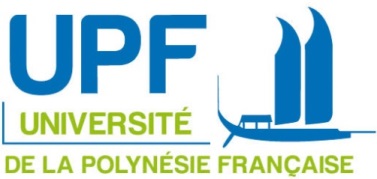 La manifestation aura lieu du :                                 au :Lieu de la manifestation :Estimation du nombre de participants attendus :                 dont extérieurs à l’UPF :Nombre d’intervenants invités (en précisant les modalités de prise en charge) :Besoins logistiquesSalle(s) à réserver :Repas :Cocktails :Besoins en matériels (projection, ordinateur, etc.) :Pour l’accueil des participants :Besoins en communicationEnregistrement vidéo (si oui préciser les besoins) :Supports de communication à réaliser (si oui, préciser le type de support et les modalités envisagées pour leur réalisation) : Objets publicitaires nécessaires : 			         si oui, de quel type ?	Besoins de supports financiers et/ou comptablesEncaissement de frais d’inscription à prévoir (si oui indiquer le montant envisagé et le reporter dans le tableau financier) ?Prise en charge de frais de mission à prévoir (si oui indiquer sur quel budget et selon quelles modalités (prise en charge complète, billet d’avion seulement, etc.)) ?Thématique de la manifestationReconnaissance de l’événementQualité des intervenants (notoriété scientifique, responsabilités, etc.) : En cas d’événement co-organisé avec d’autres partenaires, qualité et rôles des partenaires :AttendusDéveloppement de collaboration avec d’autres structures de recherche : Publications des actes (préciser le format et l’éditeur) :Valorisation des échanges autre que la publication des actes :Organisation envisagéeFormat envisagé (conférences, ateliers participatifs, tables rondes, sensibilisation/transfert vers scolaires par exemple) :Comité d’organisation (composition, modalités de travail envisagées, fréquence de réunion, calendrier d’action) :Comité scientifique (composition, modalités de travail envisagées, fréquence de réunion, calendrier d’action) :Programme prévisionnel de la manifestation : Fait à :Fait à :Le :Le :Signature du porteur de projetSignature du directeur de laboratoire